INITIAL INFORMATION FORMPARENT CARER To be returned as part of the referral paperworkConfidentialWhat support is your child receiving in school? Concerns reported by school? MEDICAL INFORMATION:GP (name, address, number): Paediatrician (name, address, number): Diagnosis (if any) (when given): Other professionals involved: Medical History (including developmental milestones, family & social history): Birth history (any concerns around birth and neonatal care):Is your child on an NHS waiting list?    □ Yes   □ No    ASSESSMENT DETAILS:Please state the reason you wish to refer your child to Occupational Therapy. Please add as much detail as possible: What do you wish to achieve from your child's assessment/therapy? What are your and your child’s goals?What are your child’s strengths and interests? What do they find challenging?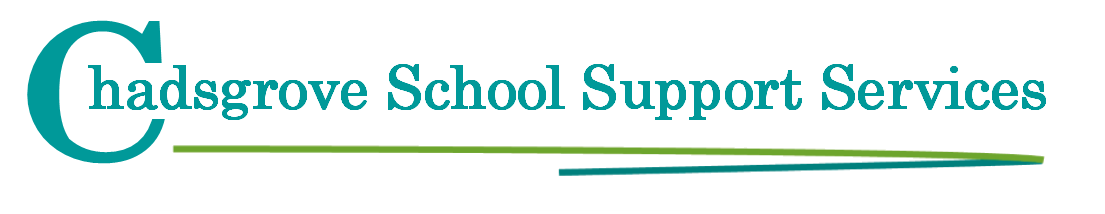 